Додаток 13
до Методики визначення військових втрат, завданих Україні внаслідок збройної агресії Російської Федерації
(пункт 3 глави 7 розділу III)БЛОК-СХЕМА
розрахунку коштів, стягнутих з Міноборони та інших суб'єктів сектору безпеки і оборони на підставі рішень судів України, за втрати, завдані протиправними діями Російської Федерації у вигляді терористичних актів, диверсій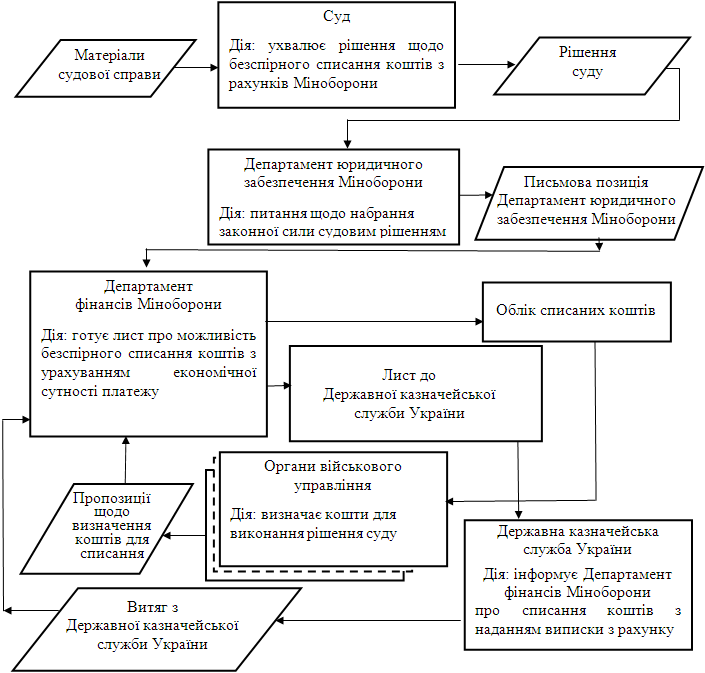 